2015年度　本試験　化学　第5問　－　問3必要があれば，原子量は次の値を使うこと。　H　1.0　　　C　12　　　N　14　　　O　16　　　Al　27　　　Cl　35.5　　　Cu　64気体は理想気体として扱うものとする。【問題】　図1に示すように，ポリビニルアルコール（繰り返し単位　　の式量44）をホルムアルデヒドの水溶液で処理すると，ヒドロキシ基の一部がアセタール化されて，ビニロンが得られる。ヒドロキシ基の50%がアセタール化される場合，ポリビニルアルコール88gから得られるビニロンは何gか。最も適当な数値を，下の①～⑥のうちから一つ選べ。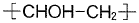 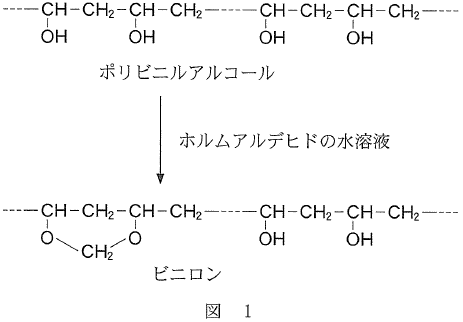 ①　91		②　94		③　96④　98		⑤　100		⑥　1022015年度　本試験　化学　第5問　－　問3【問題情報】【正解】②　94【解説】　ポリビニルアルコールがアセタール化されるとき，問題に示されているように繰り返し単位2つ（式量88）で反応がおこります。　この部分がアセタール化した構造の式量を計算すると，100であることがわかります。よって，ヒドロキシ基の100%がアセタール化される場合は，88gのポリビニルアルコールから100gのビニロンが得られることになります。　しかし，アセタール化されるのは，50%だけです。ここで，ビニルアルコール88gの50%である44gだけアセタール化する場合，得られるビニロンは50gです。残りの44gはそのまま残ります。これらを合わせると，50g＋44g＝94g　です。高校化学Net参考書　http://ko-ko-kagaku.net/単元ビニロン配点3点計算問題○難易度難しい